BESTEKTEKST: 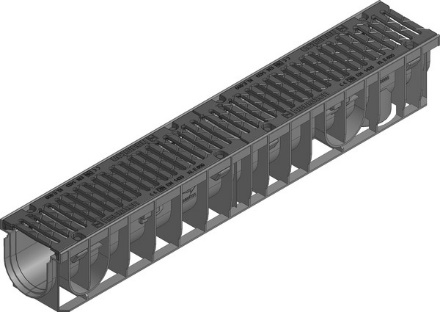 RECYFIX NC1. OmschrijvingLineaire afvoergoot uit gerecycleerde kunststof PE-PP, met ribben versterkt, weerstandsklasse tot E600 kN volgens EN 1433. De afvoergoot is voorzien van een verstevigingsprofiel uit PE-PP geïntegreerd in het geullichaam met een hoogte van 20 mm en een dikte van 5 mm. De afvoergoot heeft een voorgevormde onderuitlaat dia. 110 mm.  De afvoergeul is voorzien van een mannelijk / vrouwelijk verbinding alsook van een opstand om een veiligheidsvoeg te voorzien. De afvoergoten zijn in U-vorm uitgevoerd. De bodem van de afvoergeul kan verankerd worden in de omhullingsbeton.De afvoergoot is voorzien van een sleuvenrooster uit nodulair gietijzer, enkele sleuven, sleufbreedte x mm, sleuflengte x mm. De roosters worden voorgemonteerd met behulp van 8 bouten. Het rooster heeft een drainage oppervlakte van x cm² / lopende meter. Totaalgewicht : x Kg.Het rooster voldoet aan de belastingklasse E600 kN volgens de norm EN1433 en is CE-conform.2. Bestendigheid- vorst- en dooibestendig- bestand tegen alkaliën- bestand tegen zuren, minerale oliën- uv-bestendig- bestand tegen strooizout en oplossingen hiervan- volledig ondoorlatend3. Afmetingen- lengte : x mm- breedte uitwendig : x mm- breedte inwendig : x mm- hoogte : x mm- afwateringsdoorgang : x cm²- gewicht : x kg4. Zandvanger en hulpstukkenDe afvoer van de afwateringsgoot dient voorzien te worden van een zandvanger alsook van de nodige sluitstukken en toezichtluiken (verschillende mogelijkheden).5. InstallatieVolgens de voorschriften van de fabrikant.